Карта урока для организации занятий с использованиемэлектронного обучения и дистанционных образовательных технологийВопросы можно задать по адресу электронной почты, указанной ниже или в мессенджерах: WhatsApp (№89054785881) или в онлайн формате по ссылке    https://us04web.zoom.us/j/79287799718?pwd=QmZzV1RYQ3RlMUJoU3VwWW5tSWxIQT09с 11:40 до 12:10, (время фактического проведения урока), с  14:00   до 14:30 каждый вторник, среду по номеру телефона WhatsApp (№89054785881) (часы  неаудиторной  занятости,  проведение  индивидуальной консультации)Выполненные задания во время урока, указанные учителем для самостоятельного решения высылаются НЕ ПОЗДНЕЕ 30 МИН ПОСЛЕ ОКОНЧАНИЯ УРОКА на WhatsApp номер учителя в личку или на почту ovcharll14@mail.ru в любом доступном формате. При отправке ответа в поле «Тема письма» и названии файла укажите свои данные: класс, учебный предмет, фамилию, имя и отчество.УчительОвчар Людмила ЛеонидовнаПредметалгебра и начала анализаКласс10 аДата проведения урока27.04.2020Тема урокаТригонометрические уравнения и неравенстваОсновные изучаемые вопросыОпределение арккотангенса. Формулы арктангенса и арккотангенса.Ссылка на эл. платформуГруппа  WhatsApp классаТип урокаОнлайн Форма обратной связиОтветы учеников с комментированием во время урокаЗаданияЗаданияРешить 8.43 (г-м) с комментарием в группе WhatsApp образцов решение и фото или аудио сообщениями учениками и учителем.Выписать основные формулы параграфа 8.6Решить №8.51Дополнительно, для интересующихся математикой: параграф 8.5 прочитать разобрать примерыДомашнее задание№№ 8.43 (а, б, в), 8.49 (а,б,в), 8.50 (а,б,в)Критерии оцениванияОтметка «3» - 50% -79%  - верных ответов«4» - 80%-94%«5» - 95%-100% 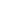 